โครงการสืบสานวัฒนธรรมภูมิปัญญาท้องถิ่น “วัฒนธรรม ดนตรี ประเพณี วิถีชีวิต ปี 59”ณ ข่วงบุญศรีวังซ้าย พิพิธภัณฑ์การเกษตรและวัฒนธรรมไทยวันศุกร์ที่ 9 กันยายน 2559แบบสอบถามนี้จัดทำขึ้นเพื่อต้องการทราบความคิดเห็น และข้อเสนอแนะในการจัดโครงการสืบสานวัฒนธรรมภูมิปัญญาท้องถิ่น “วัฒนธรรม ดนตรี ประเพณี วิถีชีวิต ปี 59”1. ข้อมูลทั่วไป๑.  เพศ 	  ชาย	 หญิง2. สถานภาพ	   นักศึกษา	  บุคลากร	   ศิษย์เก่า2. ระดับความคิดเห็นและความพึงพอใจ ในการจัดโครงการสืบสานวัฒนธรรมภูมิปัญญาท้องถิ่น “วัฒนธรรม ดนตรี ประเพณี วิถีชีวิต ปี 59”ความหมายของระดับค่าคะแนน ดังนี้  ๕ = มากที่สุด  ๔ =  มาก ๓ = ปานกลาง  ๒ = น้อย  ๑ =  น้อยที่สุด3. ข้อคิดเห็น และข้อเสนอแนะอื่น ๆ เพื่อใช้ในการปรับปรุงการจัดงานในครั้งต่อไป  ........................................................................................................................................................................................................................................................................................................................................................................................................................................................................................................................................................................................................................................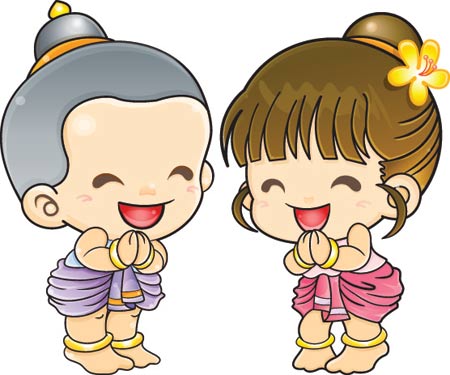 ความคิดเห็นระดับค่าคะแนนระดับค่าคะแนนระดับค่าคะแนนระดับค่าคะแนนระดับค่าคะแนนความคิดเห็น๕๔๓๒๑พื้นที่ข่วงบุญศรี พิพิธภัณฑ์การเกษตรและวัฒนธรรมไทยได้รับการปรับปรุงและมีความพร้อมด้านสถานที่ให้เป็นแหล่งเรียนรู้ด้านศิลปะและวัฒนธรรม การจัดโครงนี้ในพื้นที่ข่วงบุญศรี พิพิธภัณฑ์การเกษตรและวัฒนธรรมไทยเป็นการประชาสัมพันธ์พื้นที่ ที่เป็นศูนย์รวมความรู้ วิถีชีวิต ความเป็นอัตลักษณ์แม่โจ้ จากอดีตสู่ปัจจุบันการเห็นคุณค่าของนิทรรศการภาพถ่าย “วิถีเกษตร  วิถีแม่โจ้”ความชื่นชอบ ความกล้าแสดงออกของผู้เข้าประกวดกิจกรรมการเล่าเรื่องความภูมิใจในท้องถิ่นด้วยภาษาถิ่นความรู้ที่ได้รับจากกิจกรรมการฝึกอบรม/การร่วมเสวนา (กรอกข้อมูลตามกิจกรรมที่เข้าร่วม)ความรู้ที่ได้รับจากกิจกรรมการฝึกอบรม/การร่วมเสวนา (กรอกข้อมูลตามกิจกรรมที่เข้าร่วม)ความรู้ที่ได้รับจากกิจกรรมการฝึกอบรม/การร่วมเสวนา (กรอกข้อมูลตามกิจกรรมที่เข้าร่วม)ความรู้ที่ได้รับจากกิจกรรมการฝึกอบรม/การร่วมเสวนา (กรอกข้อมูลตามกิจกรรมที่เข้าร่วม)ความรู้ที่ได้รับจากกิจกรรมการฝึกอบรม/การร่วมเสวนา (กรอกข้อมูลตามกิจกรรมที่เข้าร่วม)ความรู้ที่ได้รับจากกิจกรรมการฝึกอบรม/การร่วมเสวนา (กรอกข้อมูลตามกิจกรรมที่เข้าร่วม)5.1 ความรู้ที่ได้รับกิจกรรมการมัดย้อมก่อนการอบรมหลังการฝึกอบรม5.2 ความรู้ที่ได้รับจากกิจกรรมการปั้นดินก่อนการอบรมหลังการอบรม5.3 ความรู้ที่ได้รับจากกิจกรรมประดิษฐใบตองก่อนการอบรมหลังการอบรม5.4 ความรู้ที่ได้รับจากกิจกรรมเพ้นท์กระดาษก่อนการอบรมหลังการอบรม5.5 ความรู้ที่ได้รับจากกิจกรรมร้อยมาลัยดอกไม้ก่อนการอบรมหลังการอบรม ความรู้ที่ได้รับจากการเข้าร่วมเสวนาวิชาการเรื่องแม่โจ้กับราชวงค์ก่อนเข้าฟังการเสวนาหลังการร่วมฟังเสวนาการแสดงศิลปวัฒนธรรมสามารถถ่ายทอดผ่านสื่อการแสดงท่าทางประกอบเสียงดนตรีพื้นเมือง สามารถรับรู้อรรถรสทางศิลปะและวัฒนธรรมได้อย่างเหมาะสมและงดงาม ที่ผู้ชมสามารถรับรู้ได้การเห็นคุณค่าและความกลมกลืนในการแลกเปลี่ยนศิลปวัฒนธรรมการแสดงโชว์ตลกและการแสดงดนตรีลูกทุ่งสร้างความสนุกสนานเพลิดเพลินและสื่อให้เห็นถึงศิลปะและวัฒนธรรมการแสดงที่เป็นการอนุรักษ์และสืบทอดได้ในภาพรวมการจัดโครงการนี้เป็นการเผยแพร่ชื่อเสียงและการบริการวิชาการ และสามารถสร้างบรรยากาศด้านวัฒนธรรมประเพณี ดนตรี และภูมิปัญญาท้องถิ่นได้อย่างเหมาะสมลงตัว